Club of Carleton Place  & Mississippi Mills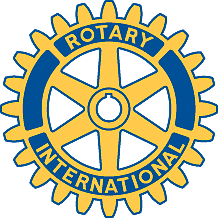    Bulletin: February 7, 2007                MEETING OF FEBRUARY 6This week’s meeting achieved a new level of enthusiasm that required several ringings of the bell by our President to bring about a semblance of order. The noisy cabal of Past-Presidents at the far end of the table are in imminent danger of being fitted with “shock collars” with the control button at the President’s right hand. Not only was the enthusiasm great but so was the attendance: 15 members and two honoured guests, Pat English of the Chesterville Club who is very active in our District and keeps track of Club attendance, and John Litva who joined us for the third consecutive week and was welcomed into our Club as a new member! John originally hails from the Kootenay Valley of B.C. but makes his home in Almonte and has been a member of the Arnprior Club in the past. Welcome John, it is great to have another experienced Rotarian in our midst.Secretary Gordon advised us that 13 of our 17 members had perfect attendance in January (average attendance rate 92.9%), that we needed to confirm our selection to run the 50/50 at Riverside Jam this summer (Brenda to do), and that we are almost out of Club pennants and need to confirm a new design and get some ordered (Gordon will do). President Brenda reported that she had had a meeting with Carleton Place officials concerning a street banner and reported that the charge for putting up such a banner is $75. She also reported that the smaller “flag” holders on the street light posts had never been made available to service clubs but the Town was open to a proposal. (In this regard Mississippi Mills – or at least Appleton, should not be overlooked!). Marion presented a recommendation from the Donations Committee that recommended a grant of $1,500 to the Alwood Treatment Centre. A motion to this effect was moved, seconded and passed unanimously. Debbie and/or Brian T. will give us a report on what specific items were purchased. A sign of some nature on the item indicating it was donated by our Club will be requested.Fraser reported that our Bulletins were being posted on our web site as will Louise’s letter to the editor. He invites any and all comment and contributions to the site. He noted that he had arranged for a short bit on the Club to go into the February edition of the Humm paper. Brenda noted that the first meeting of each month will be devoted to getting to know more about Rotary and she started that process off by power point presentation on a “Club Leadership Plan” which set out targets as well as all the aids that exist on the Rotary website. CLUB ACTIVITIES:The speaker at our February 13 meeting will be Craig Angus from “Arts Carleton Place”.The Executive Committee will meet after the February 20 meeting. All members are welcomed to attend.